الجـمـهـوريـــة الجـزائـريــة الديمقـراطيــة الشعـبيــةRépublique Algérienne Démocratique et PopulaireMinistère de l’Enseignement Supérieur et de la Recherche ScientifiqueUniversité Mouloud MAMMERI de Tizi-OuzouFaculté de Médecine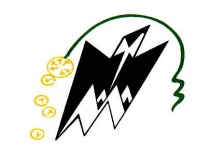 Avis de consultation N°10 /FM/UMMTO/2020			La Faculté de Médecine de l’Université  Mouloud MAMMERI de Tizi-Ouzou lance une consultation portant «Nettoyage des espaces pédagogiques et administratifs de la faculté  » dans le cadre du budget de fonctionnement 2021, Chapitre 22-18, article 03.Le cahier des charges est structuré en  lot unique :« Nettoyage des espaces pédagogiques et administratifs de la faculté »Tous les soumissionnaires qualifiés dans le domaine peuvent soumissionner  et sont invités à retirer le cahier des charges auprès du «Service des moyens et de la maintenance de la faculté de Médecine» de l’université Mouloud Mammeri de Tizi-Ouzou après paiement de la somme de 500.00 DA auprès de l’agence comptable de l’Université (Rectorat-03èmeétage)La présente consultation fera l’objet d’un affichage public et d’une publication sur le site Web de l’Université « Mouloud MAMMERI » de Tizi-Ouzou : www.ummto.dz.           Les offres doivent comporter une offre technique, une offre financière et un dossier de candidature. Chaque offre est insérée dans une enveloppe fermée et cachetée, indiquant la référence et l’objet de la consultation ainsi la mention « technique », « financière » ou « candidature », selon le cas. Les trois enveloppes sont mises dans une autre enveloppe anonyme, comportant la mention :«A N’OUVRIR QUE PAR LA COMMISSION D’OUVERTURE DES PLIS ET             D’EVALUATION DES OFFRES » et adressée à :Monsieur le  Doyen de la Faculté de  Médecine  de l’Université Mouloud MammeriConsultation N°10/FM/UMMTO/2020Portant : «Nettoyage des espaces pédagogiques et administratifs de la faculté  »   A/ Dossier de candidature: 	Déclaration de candidature dûment renseignée, signée datée et cachetée.Déclaration de probité dûment renseignée, signée datée et cachetée.Tout document permettant d’évaluer les capacités des candidats, des soumissionnaires ou le cas échéant des sous traitants :a/ Capacités professionnels : certificat de qualification et de classification,     agrément et certificat de qualité.b/ Capacités financière : moyens financier justifiées par les bilans des deux         dernières années.c/ Capacités technique : moyens humains et références professionnelles.Copie des statuts de l’entreprise.Copie conforme à l’originale du registre de commerce.Copie de convention avec le CETCopie de l’identification fiscal.Numéro et domiciliation du compte bancaire.Copie conforme à l’Original de l'extrait de rôle apuré ou avec échéancier et daté de moins d’un mois à la date de la soumission.Attestation de mise à jour délivrée par la CASNOS et CNASUne déclaration CNAS attestant le nombre de salariés employés accompagnée par un listing visé par la CNAS ou figure les dates d’entrée et de sortie des employés.Liste des personnels  dont dispose  l’entreprise ainsi que leurs spécialisations Liste des matériels  en possession avec justificatifs (facture d’achat)Extrait  du casier judiciaire datant de moins de trois mois à  la date de la soumission.Attestation de dépôt légal des comptes sociaux pour les sociétés commerciales dotées de personnalité morale de droit algérien B/ Offre technique :Reçu de paiement du retrait du cahier des charges Déclaration à souscrire et déclaration de probité qui doivent êtres dument renseignées, datées, signées, et cachetés  par le soumissionnaire.Cahier des charges renseigné, daté, coté et paraphéC/  Offre financière : Lettre de soumission dûment renseignée, datée, signée et cachetée.Bordereau des prix unitaires dûment daté, signé et cacheté.Détail quantitatif et estimatif dûment daté, signé et cacheté.Un délai de Huit (08) Jours est accordé aux soumissionnaires pour préparer et déposer leurs offres au niveau du « Service des moyens et de la    maintenance  de la faculté de Médecine» de l’université Mouloud Mammeri de Tizi-Ouzou  à compter du 16/12/2020La date limite de dépôt des offres est fixée au 23/12/2020 à 10h00mn.          L’ouverture  des  plis  aura  lieu  le même  jour à  10h30mn à la salle de réunion   de la faculté de médecine.      *Les soumissionnaires qui le désirent peuvent assister à la séance d’ouverture des plis.          *La durée de validité des offres des soumissionnaires est égale à la durée de préparation des offres augmentée de trois mois à compter de la date d’ouverture des plis.